Номер в геральдическом реестре Ульяновской областиДата внесения в геральдический реестр Ульяновской областиНазвание официального символаРегистрационный номер в Государственном геральдическом регистре Российской Федерации и дата внесенияЦветное графическое изображение (рисунок) официального символа (в действующей редакции)Геральдическое описание официального символа (текст) с указанием автора/авторов (в действующей редакции)Решение об утверждении (об изменении) официального символаМесто хранения официального символа1234567818218.08.2016Флаг Горенское сельское поселение№ 9529 от 20.02.2014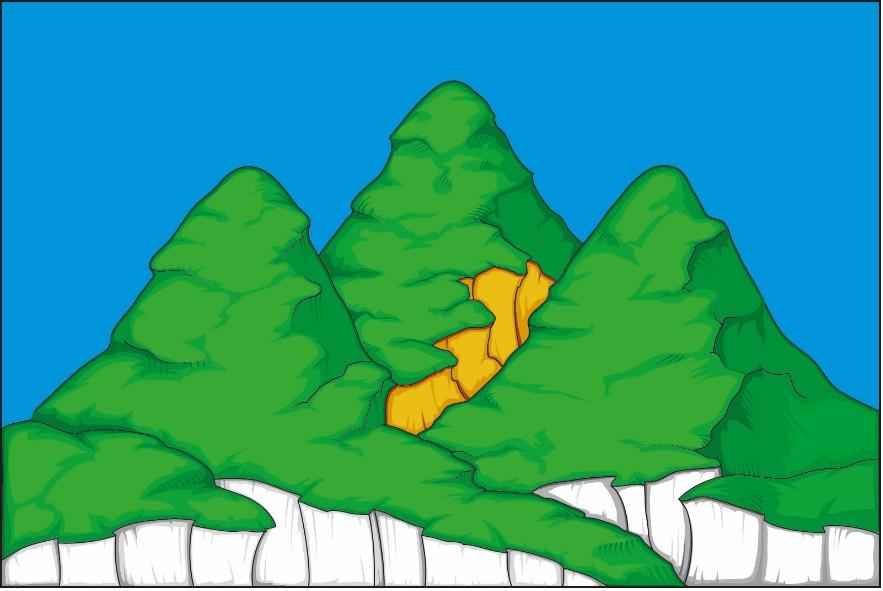 Прямоугольное двухстороннее полотнище голубого цвета с отношением ширины к длине 2:3, воспроизводящее фигуры из герба Горенского сельского поселения, выполненные белым, серым, жёлтым, оранжевым и зелёным цветом. Константин Мочёнов, исполнительный директор правления общероссийской общественной организации «Союз геральдистов России» (г. Химки), Анна Гарсиа, дизайнер общества с ограниченной ответственностью «Регион-Сервис» (г. Москва), Вячеслав Мишин 
(г. Химки).Решение Совета депутатов муниципального образования Горенское сельское поселение от 18.04.2014 № 10Администрация муниципального образования Горенское сельское поселение